Vecsés temető régi sírköveiVecsés település a történelem viharában elpusztult. Legújabb kori történelme 1786-os betelepítéssel kezdődik. Temetője egyidős a településsel. Az első sírkő 1802-ből származik, és egy Csiki László nevű plébánosnak állít emléket, mellette egy 1851-ből származó síremlék látható, amelyen szintén egy pap neve, Munganaszt András olvasható. A síremlék a III. parcella, 9. sorában látható. A Honismereti Kör az elmúlt évek során 31 régi sírkövet gyűjtött össze, a legrégibb 1863-as évszámot viseli. A temető üzemeltetője a régi sírköveket egy elkülönített helyen helyezte el.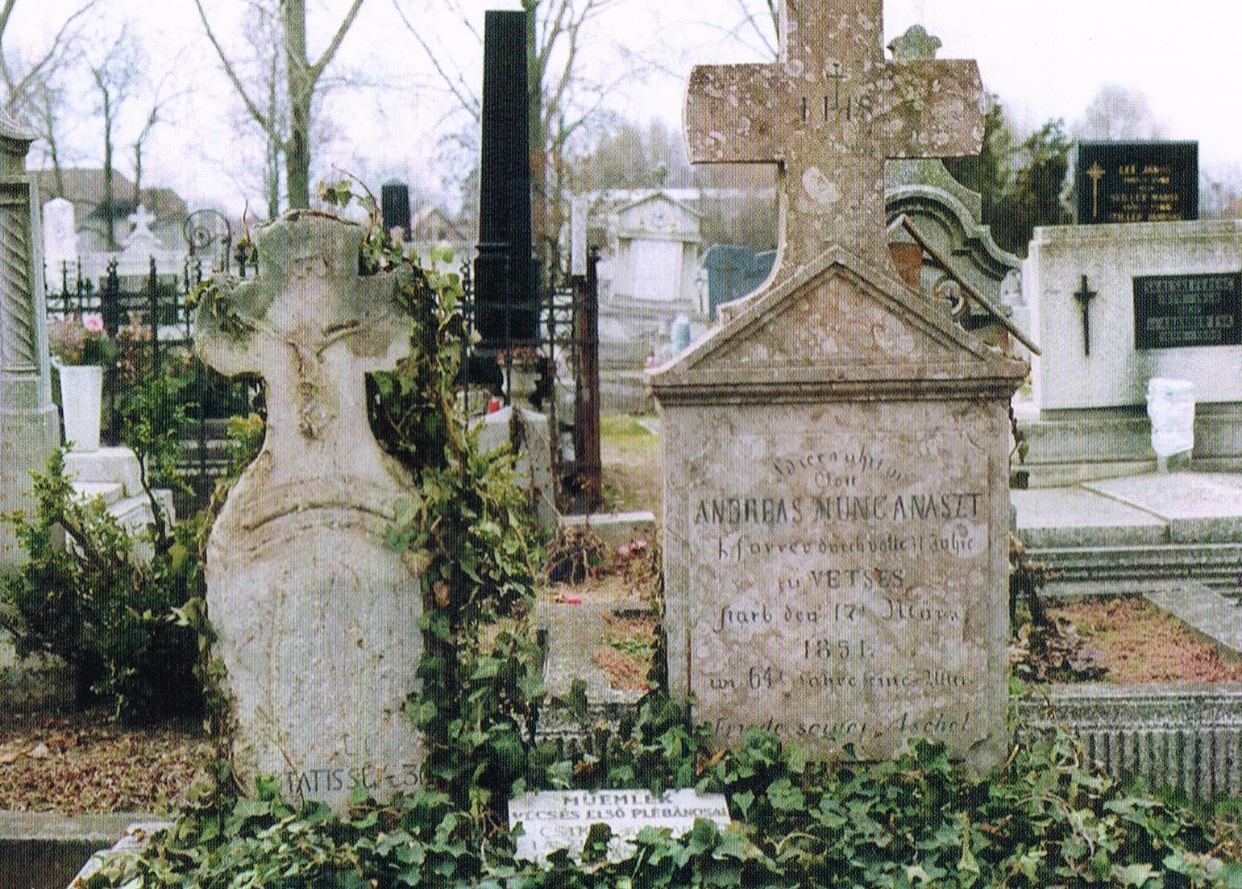 